Registration Number: Date & Session: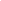 ST. JOSEPH’S COLLEGE (AUTONOMOUS), BENGALURU -27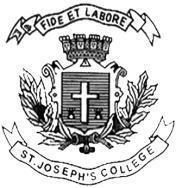 B.A. ECONOMICS - IV SEMESTERSEMESTER EXAMINATION: APRIL 2023(Examination conducted in May 2023)ECA 4122: MACRO ECONOMICS(For current batch students only)Time: 2 Hours                                                                                              Max Marks: 60This paper contains 2 printed pages and 3 partsPart AI. ANSWER ANY 10 QUESTIONS OF THE FOLLOWING                          [3X10=30]1.   Illustrate with an example the Micro and Macro Paradox.2.   What are Stocks and Flow?3.   What are functional relationships? give an example drawn from Macroeconomics.4.   State any 4 assumptions of Classical theory of Employment which proceeds towards their foundation- existence of full employment.5.   Substantiate in few words the ‘Say’s Law of market’.6.   What is Effective Demand?7.   Mention the two attributes of Consumption Function and also mention Economic significance of both the attributes.8.   What are the factors affecting Marginal Efficiency of Capital (MEC)?9.   Define Multiplier.10. What is Inflationary Gap?11. Illustrate with help an analytical tool -the Philips Curve in the short run.12. Give the difference between Consumer Price Index and Whole Sale Price Index.PART -BII. ANSWER ANY 3 QUESTIONS OF THE FOLLOWING             [5x3 =15]13. Illustrate with the help of analytical tools the different approaches for the study ofMacro Economics.14. Analyse the different criticisms against Classical theory of Income and Employment.15. Explain the Psychological Law of Consumption function according to J.M. Keynes.16. Explain the Leakages in working of Multiplier.17. Write a short note on different types of Inflation.PART - CIII. ANSWER ANY 1 QUESTION OF THE FOLLOWING                     [15 X 1 =15]18. Explain the Keynesian theory of Income and Employment.19. Explain the different measures to control Inflation.*****